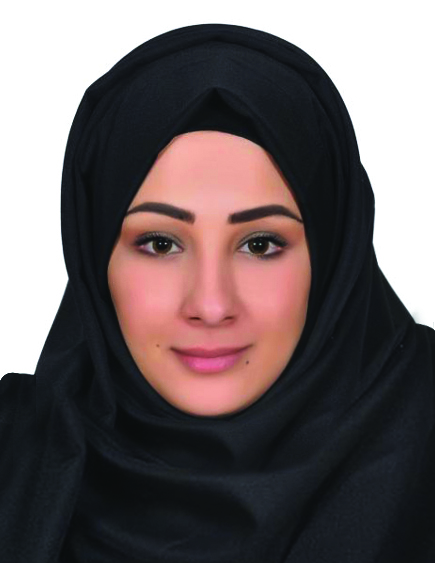 Soft wares KnowledgeI work on the following Software: Photoshop | Illustrator | InDesign | Adobe Acrobat| Quark express.Microsoft Office I am a Mac system user/ Windows also if needed.Work ExperienceBrands Group Company– Abu Dhabi (2014-2015)Senior Graphic DesignerTask: Creating anything related to Design, indoor, out Door, Stationaries, Books, Magazine plus  following up with Clients and the work team, organize all design related work.Express Printings- Abu Dhabi (2013-2014)Art Director/ Senior Graphic DesignerResponsible of creating anything related to design in the Press design department, handling a bimonthly magazine, and I follow up with the management and two other graphic designers to achieve the best for the work.Integrated Media Solutions – Dubai (Al Roaya Newspaper) (2008-2013)Senior Graphic Designer Senior Graphic Designer doing multiple work kinds like Page Lay outing, Advertising design, and info graphic if needed plus making presentations for new layouts Concept under the administration of a Creative Art Director.Arab Media Group-Emirate Layout Tabloid –Dubai (2005-2008)Graphic DesignerResponsible of creating page Layout and design Mainly for life style work in addition to photo cutouts and editing. Al Watan newspaper-Abu Dhabi (2003-2005)Executive Graphic DesignerResponsible of creating page Layout and design. Also Created Magazine Template plus Handling Weekly creative life style Tabloid issued by the company.(Note: Experience Letters available for all above mentioned jobs).EDUCATIONProfessional Diploma in interior designCEE institution- Dubai.OTHER CERTIFICATESGraphic design intensive course.Emirates College of Technology and Science-Abu Dhabi.SKILLSPhotographyPhoto ResearchSocial Media LANGUAGESArabic (Native)English (Expert Reading, Writing and Listening)Communication E-mail: sara.358571@2freemail.com Mobile: C/o 0502360357